Friends of the National Parks Foundationwww.fnpf.orgPejengVolunteer Request FormFirst NameMid InitialLast NameYour E-Mail Address	Your Country of Origin (Where are you from?)Number of people requesting to volunteer or stay at the FNPF CenterSingle	Twin Sharing	DormitoryYour Preferred DatesDD	MM	YYYYNumber of Weeks  Number of Nights1st choice2nd choice(If 1st choice is not available)3rd choice(If 2nd choice is not available)Arrival Date Departure DateArrival Date Departure DateArrival Date Departure DateNote : 1 week = 7 daysSample : 10 nights = 1 week + 3 nightsHave you reviewed the prices on the FNPF website?	YES	NO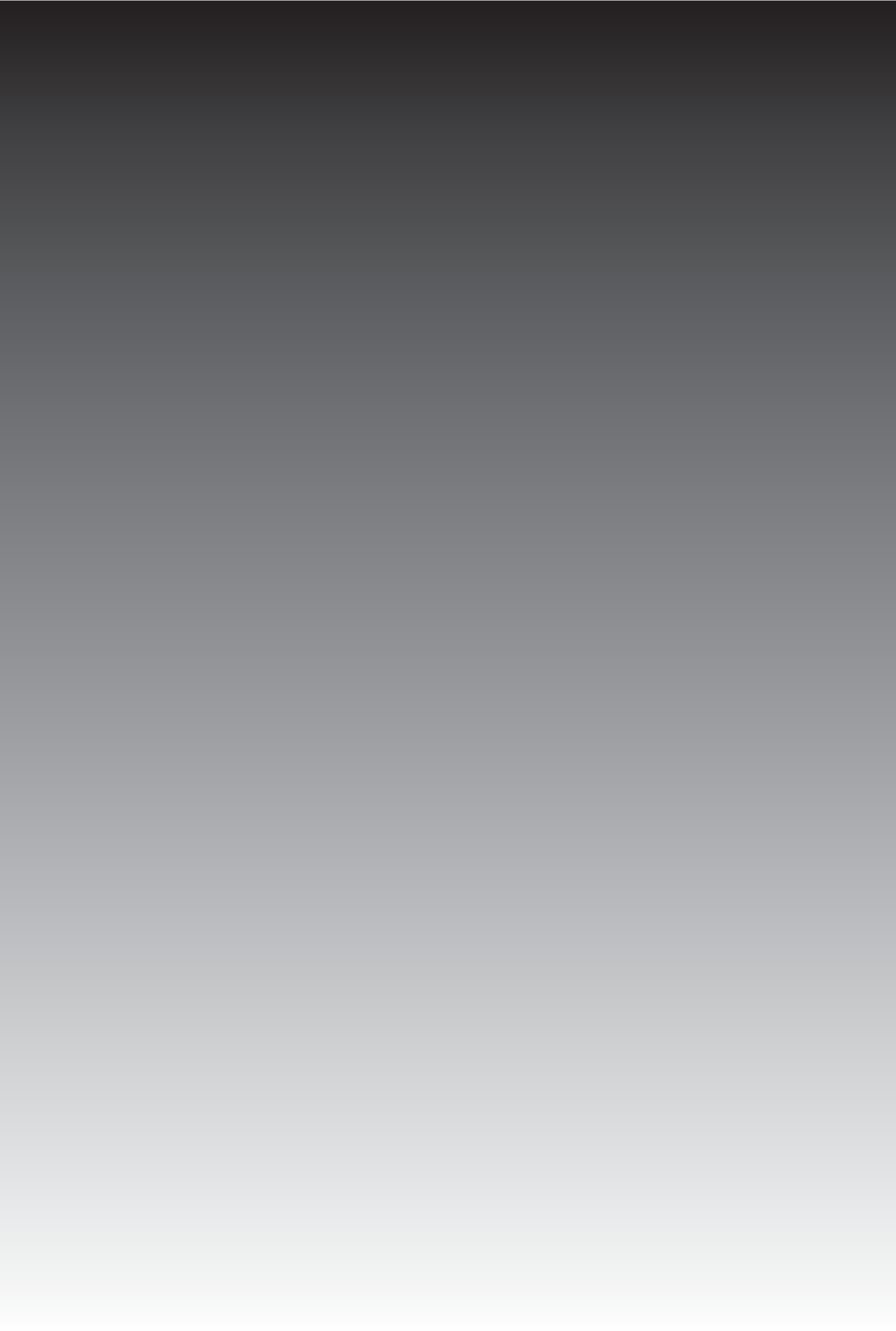 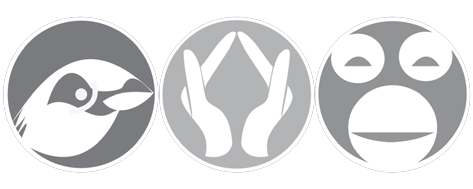 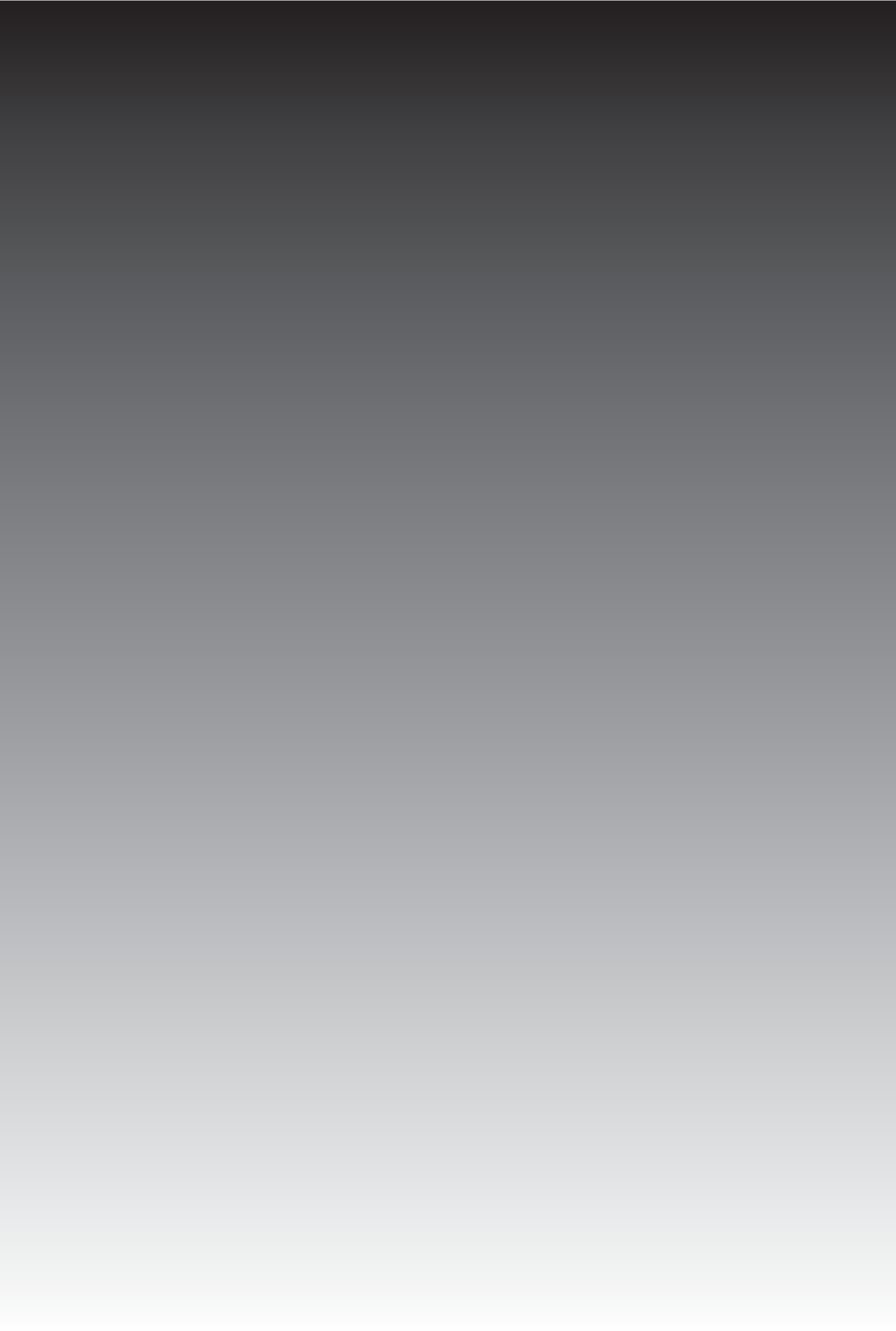 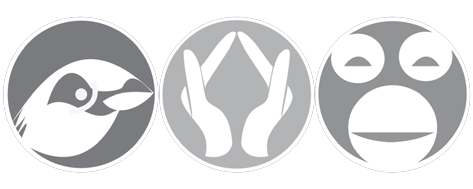 NOTE:	• Bookings is only confirmed upon receipt of your 50% deposit via PayPal or Bank Transfer (payment detail will be emailed to   you)Final payment must be made, at the latest, 15 days prior to arrival dateAs rooms are limited, we advise you to confirm within 7 days to ensure your preferred dates and room type are still  availableCancellation  and refund policy:	• 30 days prior: 100%  minus 5% PayPal fee • 15 days prior: 50% minus 5% PayPal feeLess than 15 days prior: NO REFUND! • During peak season of July and August: NO REFUND!Are you fluent in English?(We run English conversation classes for local residents)	YES	NODo you have any special skills or experience that could be especially useful to FNPF?(You do not need any special skills to volunteer with FNPF)YES	NOTeaching Experience?Permaculture  /  organic  farming?Grant proposal writing?Others?Any questions or special requirements?How did you find out about us?Please save the form before sending back to us to :  info@fnpf.orgWe will get back to you with availability(It may take a few days as we are often travelling to project sites where there is no internet)